Инструкция по переходу с Firebird 2.5 на Firebird 4!!!!Перед началом работы необходимо создать резервную копию 
основных баз данных BASE и BLOB при помощи «Менеджера баз данных» 
и сохранить ее на внешнем носителе.Процедура установки обновлений в Firebird 2.5:Установить обновление Параграфа до версии 3.22.05.05 и Datagate 1.22.05.05. В Firebird 2.5 сделать резервные копии всех баз данных: BASE.FDB, BLOB.FDB, BIN.FDB при помощи Менеджера баз данных.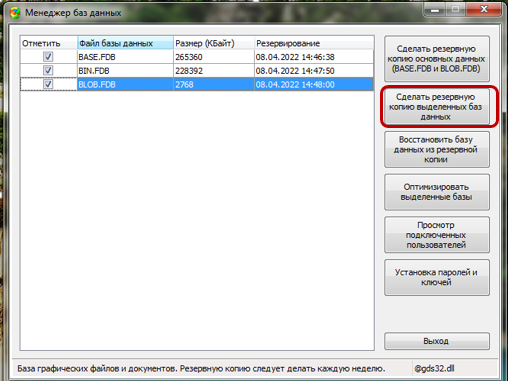 Отключить все приложения, которые работают с базами Firebird и остановить службу Firebird Guardian. Панель управления - Администрирование - Службы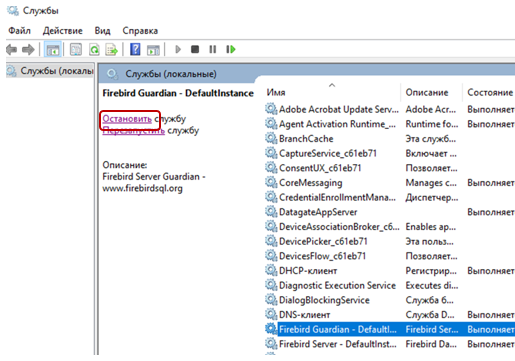 Удалить Firebird 2.5:а) Панель управления - Программы и компоненты 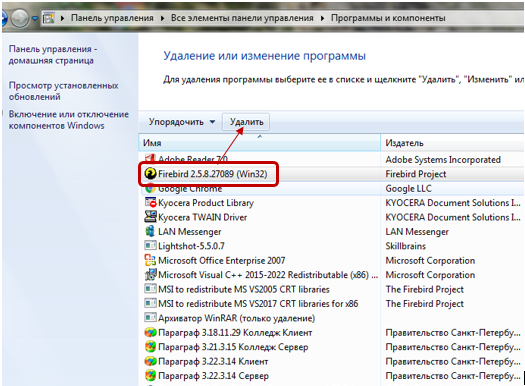 б) Удалить папку Firebird. Путь по умолчанию C:\Program Files\Firebird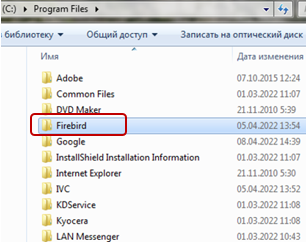 Установить Firebird 4.0:Запустить файл Firebird-4.0.1.2692-0-x32 или Firebird-4.0.1.2692-0-x64 из дистрибутива paragraf_3.22.05.05(в зависимости от разрядности операционной системы).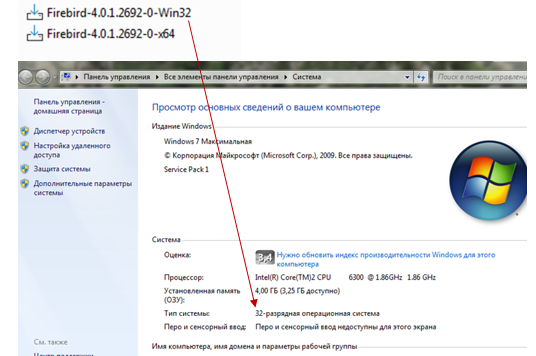 Заменить конфигурационный файл firebird.conf в папке: C:\ProgramFiles\Firebird\ Firebird_4_0 на файл, находящийся в инсталляционном пакете.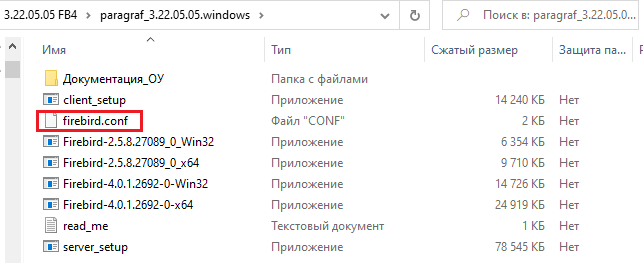 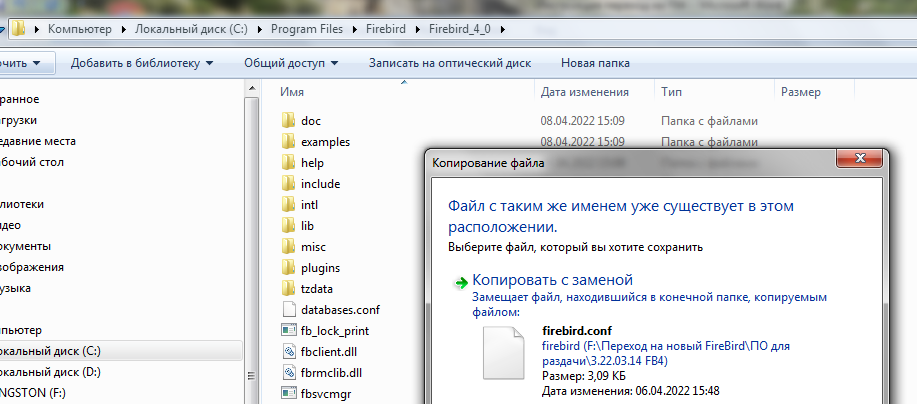 Перезапустить службу Firebird _4Панель управления - Администрирование - Службы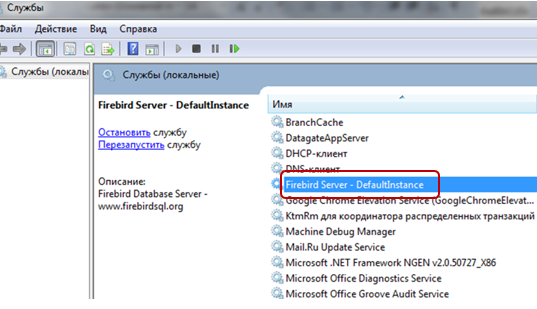 Восстановить все базы: BASE, BLOB, BIN из резервных копий в любом порядке.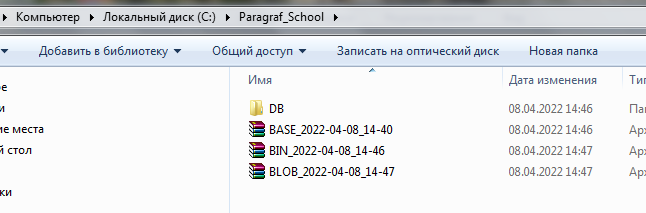 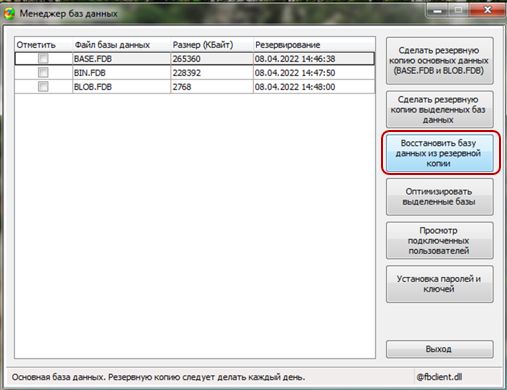 Проверить работоспособность Параграфа и DataGate.Создать резервную копию основных баз данных в Firebird _4